Vicerrectorado de Investigación y Transferencia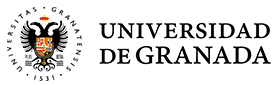 PLAN PROPIO DE INVESTIGACION 2024Programa de Contratos PuenteGranada, a       de       de 2024El/la responsable,Fdo.      IMPRESO DE COFINANCIACION:D./Dña.:     , como responsable del Centro de Gasto      con Cuenta Orgánica       acepto cofinanciar la ayuda solicitada por      en la convocatoria de Contratos Puente del Plan Propio de Investigación